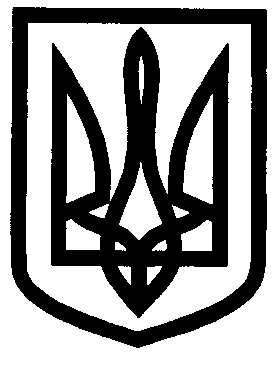 УКРАЇНАУПРАВЛІННЯ ОСВІТИІЗЮМСЬКОЇ МІСЬКОЇ РАДИХАРКІВСЬКОЇ ОБЛАСТІНАКАЗ01.12.2017                                                                                         	№ 568На виконання рішення 53 сесії 7 скликання Ізюмської міської ради від 28.11.2017 року № 1318 «Про безоплатну передачу рухомого майна з балансу УПРАВЛІННЯ ОСВІТИ ІЗЮМСЬКОЇ МІСЬКОЇ РАДИ ХАРКІВСЬКОЇ ОБЛАСТІ на баланс Ізюмського міського центру соціально-психологічної реабілітації дітей Ізюмської міської ради»НАКАЗУЮ:1. Ізюмським дошкільним навчальним закладам Ізюмської міської ради Харківської області повернути майно Ізюмського дитячого будинку Ізюмської міської ради Харківської області в УПРАВЛІННЯ ОСВІТИ ІЗЮМСЬКОЇ МІСЬКОЇ РАДИ ХАРКІВСЬКОЇ ОБЛАСТІ відповідальному за майно Ізюмського дитячого будинку Олемського М.В. начальника групи з централізованого господарського обслуговування закладів та установ освіти для подальшої передачі  з балансу УПРАВЛІННЯ ОСВІТИ ІЗЮМСЬКОЇ МІСЬКОЇ РАДИ ХАРКІВСЬКОЇ ОБЛАСТІ на баланс Ізюмського міського центру соціально-психологічної реабілітації дітей Ізюмської міської ради, а саме:2. Створити комісію для передачі майна з відповідальності матеріально відповідальних осіб дошкільних навчальних закладів на відповідальність Олемського М.В. начальника групи з централізованого господарського обслуговування закладів та установ освіти :Голова комісії: Мартинов В.О., заступник начальника управління освіти.Члени комісії: Морока Н.Ю., заступник головного бухгалтера; Наумова О.О. фахівець І категорії – бухгалтер І категорії; Агішева С.Р., голова ПК;
Адамов С.І., спеціаліст І категорії відділу науково-методичного та інформаційного забезпечення.3. Контроль за виконанням даного наказу залишаю за собою Заступник начальника управління освіти                         В.О. МартиновНаумова О.О.Про виконання рішення Ізюмської міської ради від 28.11.2017 року № 1318№ПідрозділІнвентарний номерНайменування об`єктаКількістьСумаЗнос1ІДНЗ № 2101470029Опромінювач бактерицидний12521.002520.002ІДНЗ № 16101470028Опромінювач бактерицидний12521.002520.003ІДНЗ № 14101630783Шафа для ігр1139.00132.004ІДНЗ № 13101630972Меблевий гарнітур12069.001970.005ІДНЗ № 1311136164Буфет кухонний1130.0065.00